          1. Утвердить Перечень видов муниципального контроля  и органов местного самоуправления Палехского муниципального района, уполномоченных на их осуществление (прилагается).2. Разместить настоящее постановление на «Официальном сайте администрации Палехского муниципального района».3. Настоящее постановление вступает в законную силу после официального опубликования в «Информационном бюллетене органов местного самоуправления Палехского муниципального района».4. Контроль за исполнением настоящего постановления возложить на первого заместителя главы администрации - С.И. Кузнецову.Приложение к Перечню видов муниципального контроля  и органов местного самоуправления Палехского муниципального района, уполномоченных на их осуществление    от                              № Перечень видов муниципального контроля и органов местного самоуправления  Палехского муниципального района, уполномоченных на их осуществление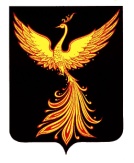 АДМИНИСТРАЦИЯПАЛЕХСКОГО МУНИЦИПАЛЬНОГО РАЙОНА АДМИНИСТРАЦИЯПАЛЕХСКОГО МУНИЦИПАЛЬНОГО РАЙОНА АДМИНИСТРАЦИЯПАЛЕХСКОГО МУНИЦИПАЛЬНОГО РАЙОНА ПОСТАНОВЛЕНИЕПОСТАНОВЛЕНИЕПОСТАНОВЛЕНИЕот        ..2017    №  - пОб утверждении Перечня видов муниципального контроля  и органов местного самоуправления  Палехского муниципального района, уполномоченных на их осуществление  В соответствии с Федеральным законом от 06.10.2003 N 131-ФЗ "Об общих принципах организации местного самоуправления в Российской Федерации",  решением Совета Палехского муниципального района от 25.05.2017 № 51 «О Порядке ведения перечня видов муниципального контроля и органов местного самоуправления Палехского муниципального района, уполномоченных на их осуществление», Уставом Палехского муниципального района, администрация Палехского муниципального района  п о с т а н о в л я е т:Глава Палехского муниципального районаА.А. Мочалов№п/пНаименование видов муниципальногоконтроляОрган местного самоуправления, (в том числеструктурное подразделение или орган)Сфера деятельности юридического лица (индивидуального предпринимателя), в отношении которого осуществляется муниципальный контрольРеквизиты МПА, устанавливающих порядок организации и проведения муниципального контроля, административного регламента 1муниципальный земельный контроль на территории сельских поселений Палехского муниципального районауправление муниципального хозяйства администрации Палехского муниципального района, старший инспектор по муниципальному контролюлюбая административный регламент по осуществлению  муниципального земельного контроля на территории  Палехского муниципального района, утвержденный постановлением администрации Палехского муниципального района от 05.09.2012 № 540-п; Порядок осуществления муниципального земельного контроля на территории сельских поселений Палехского муниципального района, утвержденный постановлением администрации Палехского муниципального района от 05.09.2012 № 540-п 2муниципальный земельный контроль на территории   Палехского городского поселенияотдел городского хозяйства администрации Палехского муниципального района, ведущий специалистЛюбаяадминистративный регламент по осуществлению  муниципального земельного контроля на территории  Палехского городского поселения,  постановлением  утвержденный постановлением администрации Палехского муниципального района от 05.09.2012 № 540-п3муниципальный жилищный контроль на территории сельских поселений Палехского муниципального районауправление муниципального хозяйства администрации Палехского муниципального района, старший инспектор по муниципальному контролюосуществление деятельности в отношении многоквартирных домов, в которых имеются жилые помещения, являющиеся муниципальной собственностью административный регламент осуществления муниципального жилищного контроля на территории сельских поселений Палехского муниципального района, утвержденный постановлением администрации Палехского муниципального района от 06.02.2017 № 101-п4муниципальный жилищный контроль на территории   Палехского городского поселенияотдел городского хозяйства администрации Палехского муниципального района, ведущий специалистосуществление деятельности в отношении многоквартирных домов, в которых имеются жилые помещения, являющиеся муниципальной собственностьюадминистративный регламент исполнения отделом городского хозяйства администрации Палехского муниципального района муниципальной функции (осуществления муниципального жилищного контроля на территории Палехского городского поселения), утвержденный постановлением администрации Палехского муниципального района от 10.08.2016 423-п5муниципальный контроль за сохранностью автомобильных дорог местного значения вне границ населенных пунктов и в границах населенных пунктов сельских поселений Палехского муниципального районауправление муниципального хозяйства администрации Палехского муниципального района, старший инспектор по муниципальному контролюОсуществление деятельности в отношении автомобильных дорог местного значения вне границ населенных пунктов и в границах населенных пунктов сельских поселений Палехского муниципального районаадминистративный регламент по осуществлению муниципального контроля за сохранностью автомобильных дорог местного значения вне границ населенных пунктов в границах Палехского муниципального района, утвержденный постановлением администрации Палехского муниципального района от 06.06.2012 № 723-п6муниципальный контроль за соблюдением требований в сфере установки и эксплуатации средств наружной рекламы и информации, установленных муниципальными правовыми актами Палехского муниципального районауправление муниципального хозяйства администрации Палехского муниципального района, старший инспектор по муниципальному контролюустановка и эксплуатация средств наружной рекламы и информации, установленных муниципальными правовыми актами Палехского муниципального районаадминистративного регламента проведения проверок при осуществлении муниципального контроля за соблюдением требований в сфере установки и эксплуатации средств наружной рекламы и информации, установленных муниципальными правовыми актами Палехского муниципального района, утвержденный постановлением администрации Палехского муниципального района от 06.12.2012 № 722-п7 муниципальный контроль в области организации и функционирования особо охраняемых природных территорий Палехского   муниципального   районауправление муниципального хозяйства администрации Палехского муниципального района, старший инспектор по муниципальному контролюлюбаяадминистративный регламент осуществления муниципального контроля в области организации и функционирования особо охраняемых природных территорий Палехского   муниципального   района, утвержденный постановлением администрации Палехского муниципального района от 12.03.2013 № 143-п8 муниципальный контроль в области организации и функционирования особо охраняемых природных территорий Палехского   городского поселенияотдел городского хозяйства администрации Палехского муниципального района, ведущий специалистлюбаяположение о порядке осуществления муниципального контроля в области  использования и охраны особо охраняемых природных территорий местного значения  муниципального образования Палехского   городского поселения, утвержденное постановлением администрации Палехского муниципального района от 24.02.2016 № 108-п9муниципальный лесной контрольотдел городского хозяйства администрации Палехского муниципального района, ведущий специалистлюбаяадминистративный регламент по осуществлению муниципального лесного контроля на территории Палехского городского поселения, утвержденный постановлением администрации Палехского городского поселения от 18.09.2012 № 123-п10Контроль в сфере благоустройстваотдел городского хозяйства администрации Палехского муниципального района, ведущий специалистлюбаяадминистративный регламент  осуществления муниципального  контроля в сфере благоустройства на территории Палехского городского поселения, утвержденный постановлением администрации Палехского городского поселения от 18.09.2012 № 127-п11внутренний муниципальный финансовый контрольВедущий специалист по осуществлению муниципального финансового контроля администрации Палехского муниципального районалюбаяпорядок осуществления органом внутреннего муниципального финансового контроля полномочий по внутреннему муниципальному финансовому контролю в Палехском муниципальном районе, утвержденный постановлением администрации Палехского муниципального района № 18-п от 16.01.2014 года12Муниципальный контроль в сфере закупок    Ведущий специалист по осуществлению муниципального финансового контроля администрации Палехского муниципального районалюбаяпорядок  осуществления  контроля  в сфере закупок органом внутреннего муниципального финансового контроля в Палехском муниципальном районе, утвержденный постановлением администрации Палехского муниципального района № 125-п от 06.03.2014 года